Jeu de cartes de la valeur de positionChiffres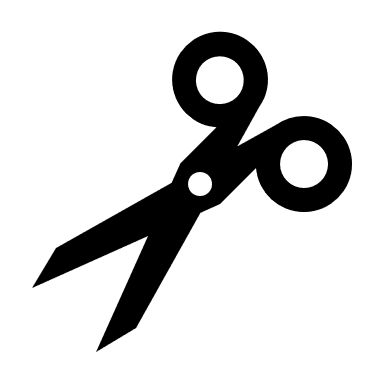 	Jeu de cartes de la valeur de positionÉnoncé d’addition	Jeu de cartes de la valeur de positionMots	Jeu de cartes de la valeur de positionBlocs de base dix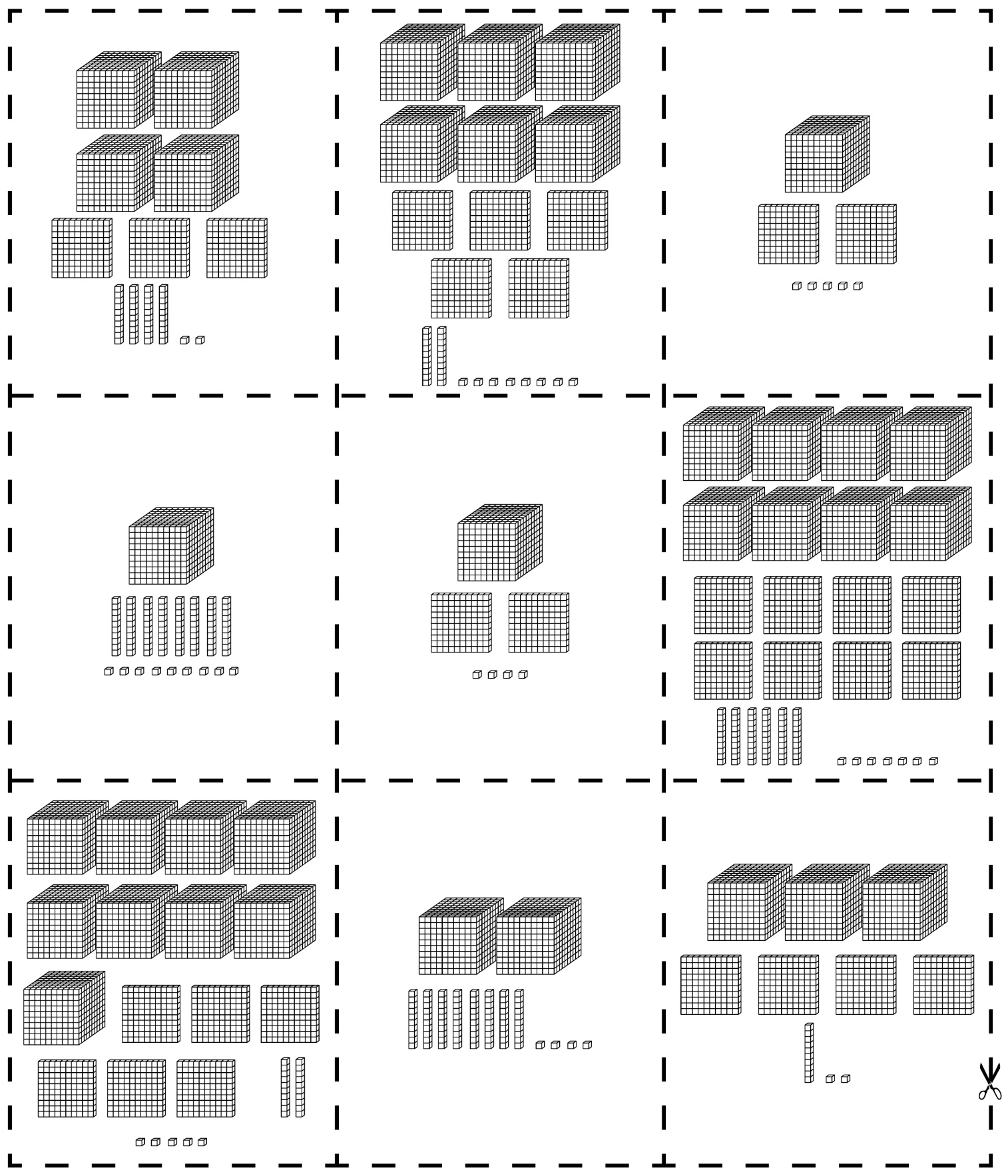 4 3426 5281 2051 0891 2048 8679 6252 0843 4124 000 + 300 + 40 + 26 000 + 500 + 20 + 81 000 + 200 + 51 000 + 80 + 91 000 + 200 + 48 000 + 800 + 60 + 79 000 + 600 + 20 + 52 000 + 80 + 43 000 + 400 + 10 + 2Quatre mille 
trois cent 
quarante-deuxSix mille 
cinq cent 
vingt-huitMille 
deux cent 
cinqMille 
quatre-vingt-neufMille 
deux cent 
quatreHuit mille 
huit cent 
soixante-septNeuf mille 
six cent 
vingt-cinqDix mille 
quatre-vingt-quatreTrois mille 
quatre cent 
douze